Kapcsolódó anyagok: Főelőadások négy az egyben:2010_07_kapcsolataink_kapcsolataink_befele_kifele_felfele_foeloadas_ossz_taborFőelőadások:2010_07_kapcsolataink_kapcsolat_onmagunkkal_foeloadas_ossz_tabor2010_07_kapcsolataink_a_kommunikacio_alapszabalyai_foeloadas_tabor_ossz2010_07_kapcsolataink_kapcsolataink_embertarsainkkal_es_baratainkkal_foeloadas_ossz_tabor2010_07_kapcsolataink_fiu_lany_kapcsolat_foeloadas_ossz_taborCsoportfoglalkozás, lelki ív:2010_07_kapcsolataink_szemlelteto_abra_imaleiras_csoportfoglalkozas_lelkiiv_ossz_taborElmélkedés:2010_07_kapcsolataink_elmelkedes_Jezus_es_a_szamariai_asszony_talalkozasarol_egyeb_ossz_taborEgyéb:2010_07_kapcsolataink_erzes_es_szukseglet_lista_egyeb_ossz_tabor2010_07_kapcsolataink_banya_es_a_lany_egyeb_ossz_taborTörzsanyag:Ez a dokumentum az Kapcsolataink tábor első előadását feldolgozó csoportfoglalkozást szolgáló anyag.A „banya és a lány” - beszélgetésindító szemléltetés a 2010-es Kapcsolataink tábor Énképről szóló első előadásáhozA leírást Farkas László atya készítette, de a banya-lány képeket Grész Gábor, Dávid M. Robinson, Mergl Éva, Fiatalok az Élet küszöbén, Tanári kézikönyvből vetteOsszuk két csoportra az embereket úgy, hogy az egyik fele ne lássa azt, amit a másik felének mutatunk.Az egyik csoportnak mutassuk meg a fiatal hölgy képét, a másiknak pedig az idősebb hölgy képét. Adjunk 30 másodpercet, hogy jól megfigyeljék a képet. Majd mutassuk meg a harmadik képet mindenkinek. Kérdezzük meg tőlük, hogy mit látnak. Sokan csak azt fogják látni, amit először mutattunk nekik. Engedjük, hogy megmagyarázzák egymásnak, hol látják a „másik képet”. Miután mindenki mindkét képet felismeri a harmadik képben, tegyük fel nekik a következő kérdéseket:Amikor a harmadik képet nézted, mit láttál először?Szerinted miért volt olyan nehéz észrevenni a másik arcot a képben?Vedd elő személyi vagy diákigazolványodat! Hogy érzed magad, amikor ismerősöknek ezt a képet mutatod meg? Tényleg úgy nézel ki, mint azon a képen? Mit gondolnál valakiről, ha csak egy ilyen képet látnál róla?Mire alapozzuk a saját magunkról alkotott képünket? Milyen „képek” határozzák meg azt, hogyan látjuk önmagunkat és a körülöttünk lévő világot?Mi jut eszedbe, amikor magadról gondolkozol?Szerintetek mi alapján ítéljük meg azt, hogy kik is vagyunk? (Hogy nézek ki? Mire vagyok képes? Mennyire vagyok fontos? = pozíció)A játékot lehet úgy is játszani, hogy az a csoport, aki a lányt nézi, közben 5 percig kell, hogy beszélgessen a divatról, aki pedig a banyát nézi, annak a kórházrendszer állapotáról. Ezután még nagyobb százalékban azt látják, amivel előtte foglalkoztak. Fontos kihangsúlyozni, hogy magunkat is olyannak látjuk, amilyen gondolatokkal foglalkozunk önmagunkkal kapcsolatban. Sőt mások is elfogultak, amikor minket elsőre megítélnek. Akár túlbecsülnek, akár alábecsülnek, befolyásolja őket az, hogy előzetesen milyen szemüveggel érkeztek hozzánk.Az önbecsülés kérdése egyszerűen föltehető: szeretem-e magamat? Önbecsülés= siker (tényleges képesség).                                                                                                                                     remények (elvárások)Önbecsülésem e kettőnek a hányadosa, amit szakértelmem növelésével vagy igényeim csökkentésével fokozhatok. Elcsüggedek, ha az elvárások, a kompetencia azonos mértékű növekedése nélkül emelkednek.Eszközigény: 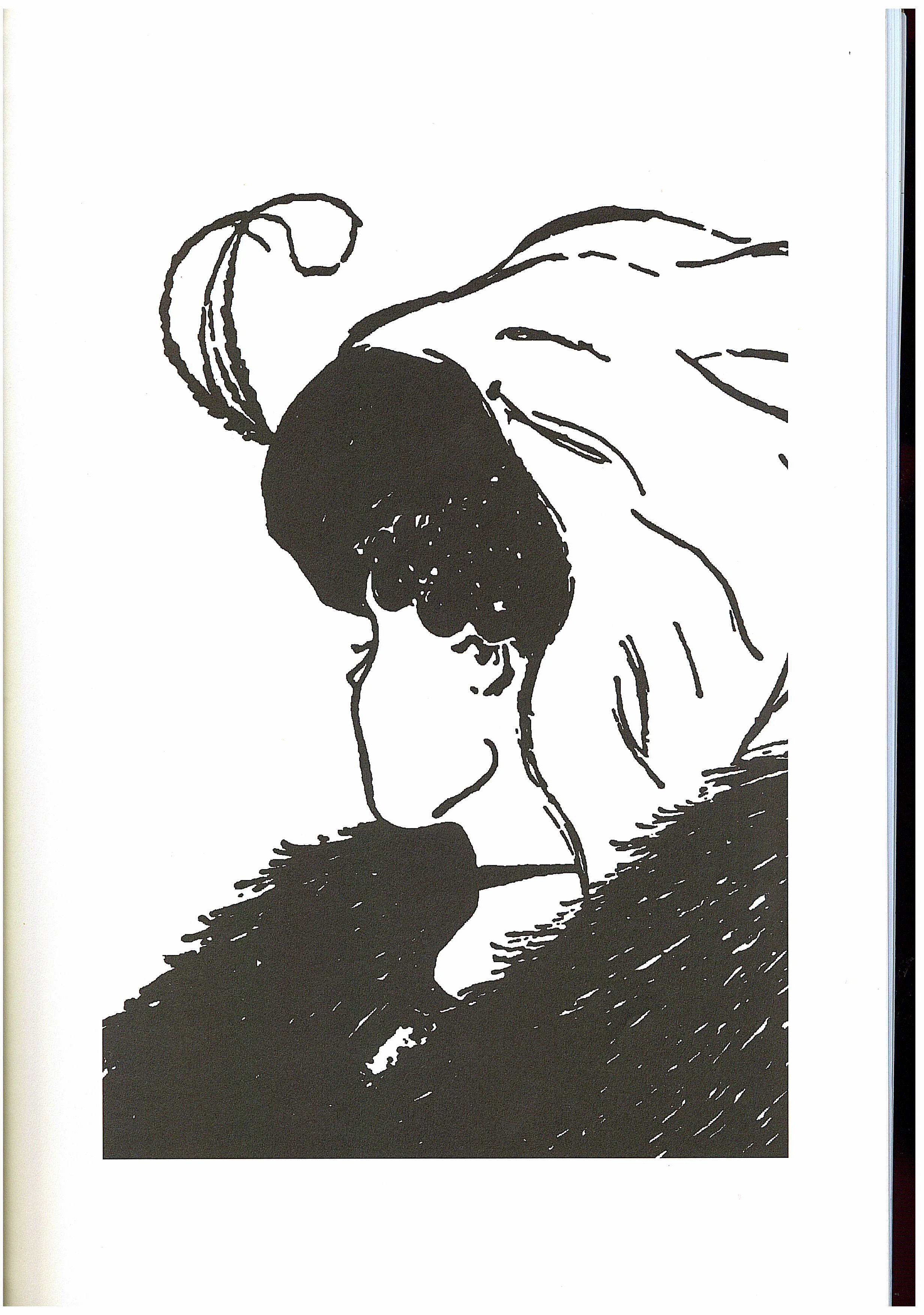 Elem tartalma: „A banya és a lány”beszélgetésindító szemléltetés a Kapcsolataink tábor énképről szóló első előadásáhozElem tartalma: „A banya és a lány”beszélgetésindító szemléltetés a Kapcsolataink tábor énképről szóló első előadásáhozKategória: Szerkesztő: Dr. Farkas László	Szerkesztő: Dr. Farkas László	Esemény: Kapcsolódó téma: KapcsolatainkKapcsolódó előadás: „Adj innom” Kapcsolataink befelé, kifelé, felfelé, a tábor négy lelkészi előadásaKapcsolódó előadás: „Adj innom” Kapcsolataink befelé, kifelé, felfelé, a tábor négy lelkészi előadásaRégió: Település: Időpont: 2010.07.